爱课教学小程序学生使用手册2020年9月目录1.	小程序登录	32.	进入课程	43.	资源学习与活动参与	5（1）	资源学习	5（2）	活动参与	64.	互动课堂	7小程序登录扫码进入小程序后点击登录，进入登录页面。校内用户选择教务账号登录，校外用户选中本地账号登录。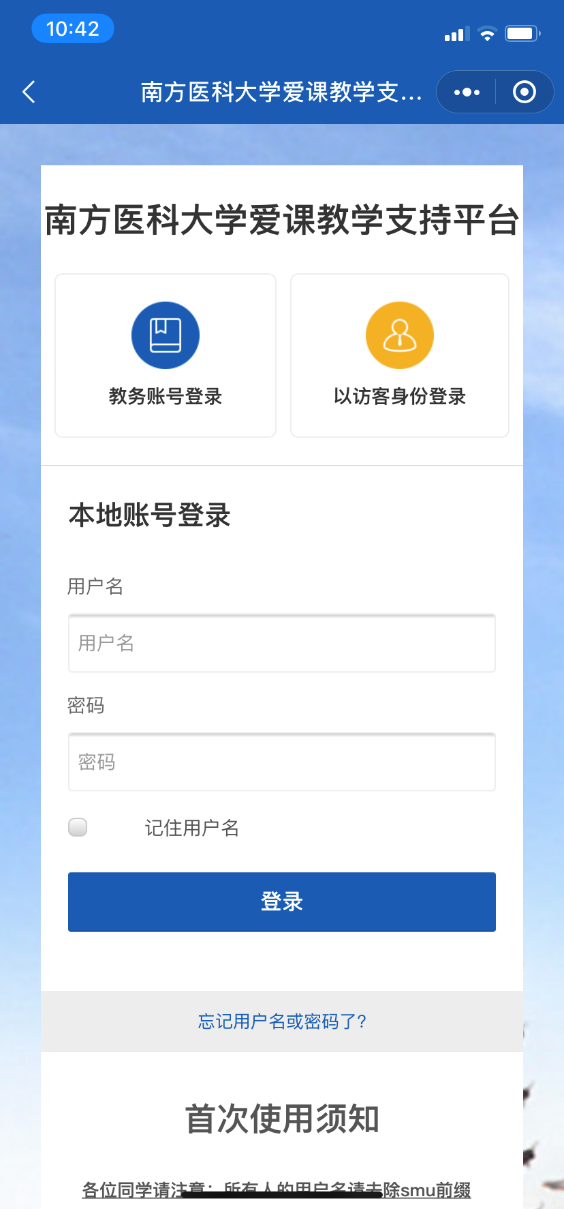 进入课程可从“我的课程”进入所有已加入的课程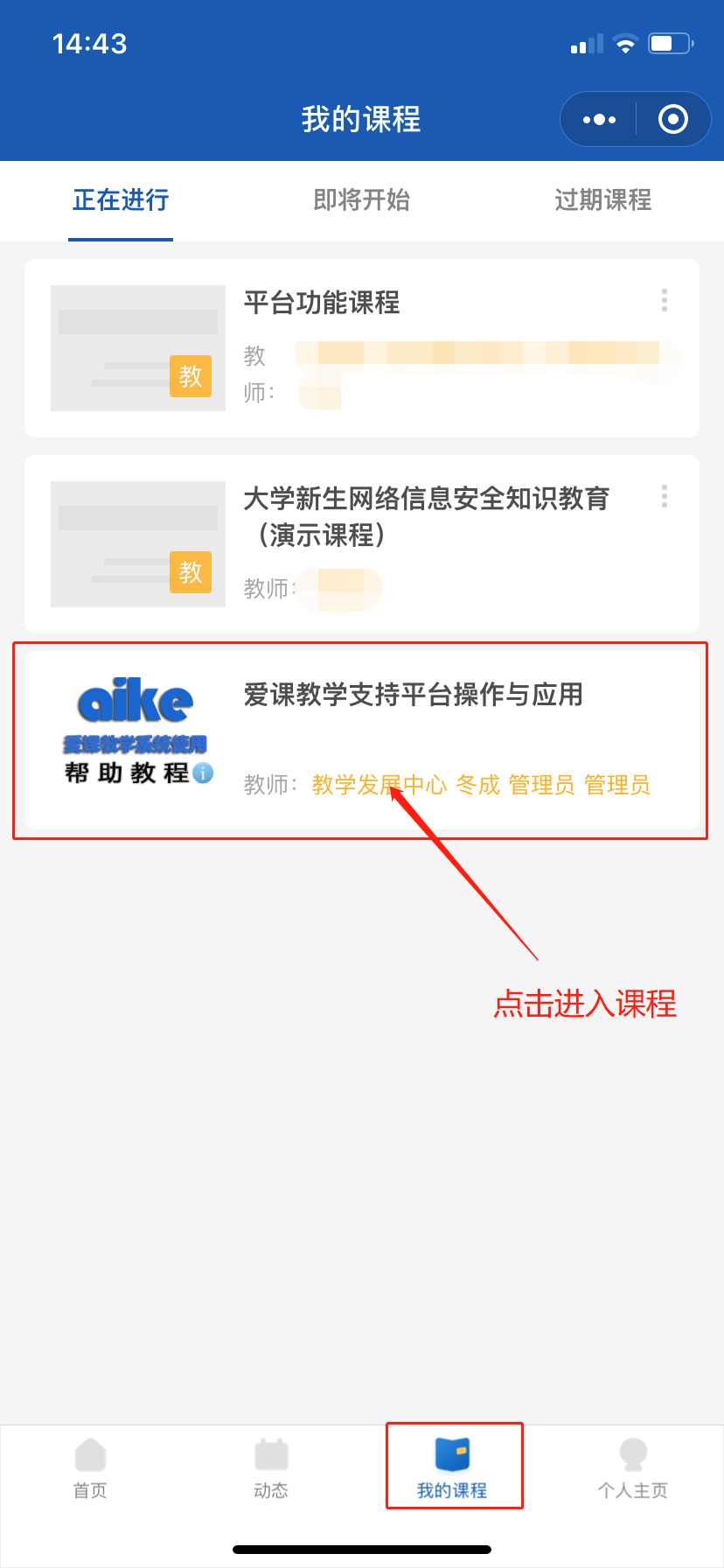 课程学习资源学习进入课程后可以在章节资料对教师所上传的资源进行学习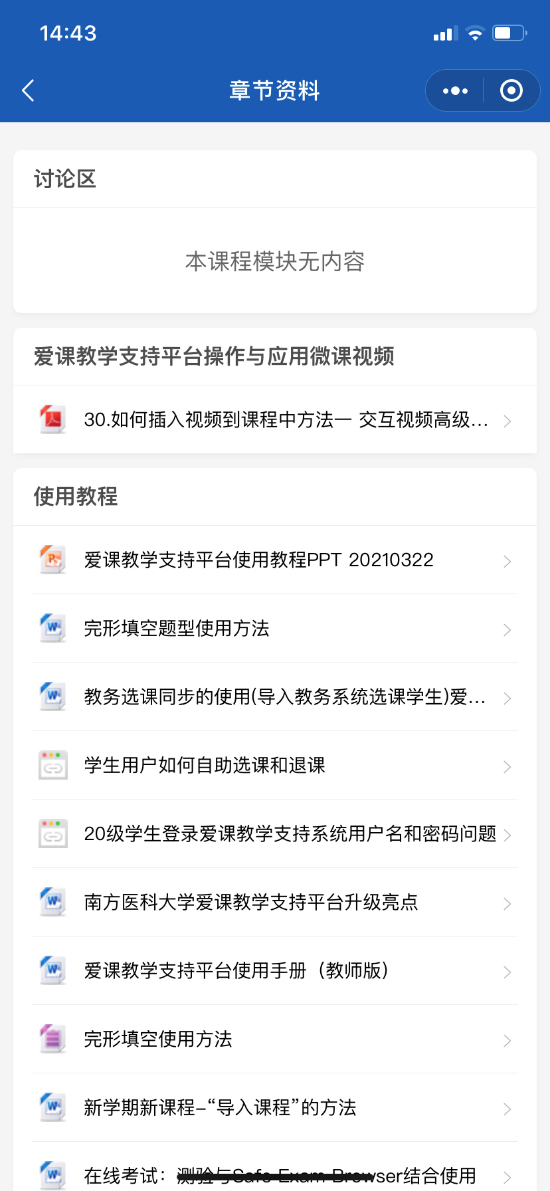 活动参与可以参与教师设置的作业、测验、讨论等活动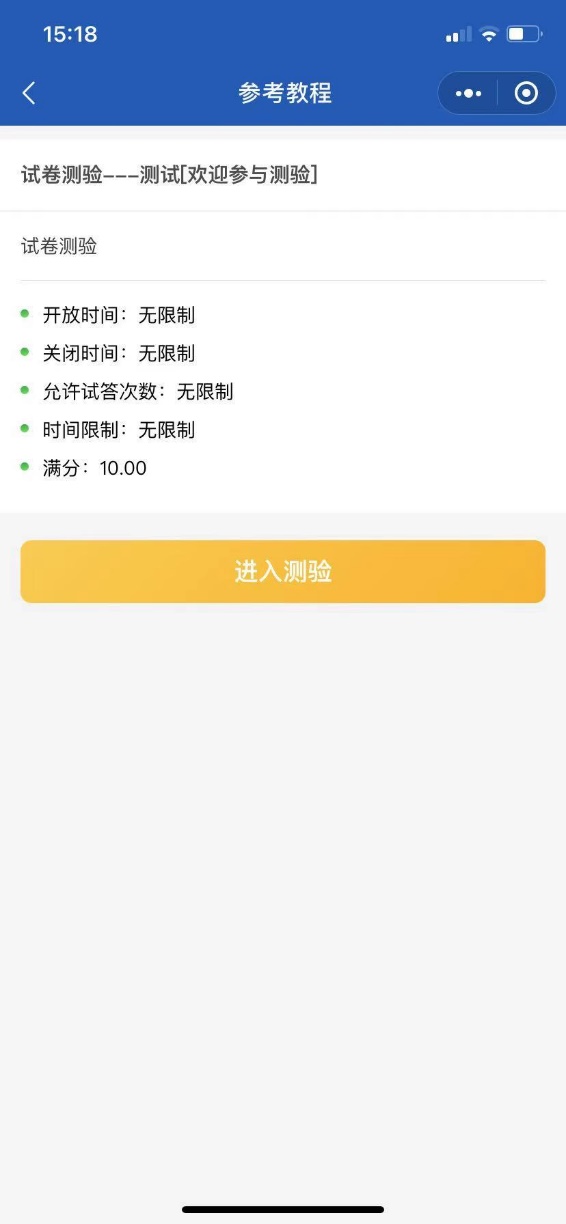 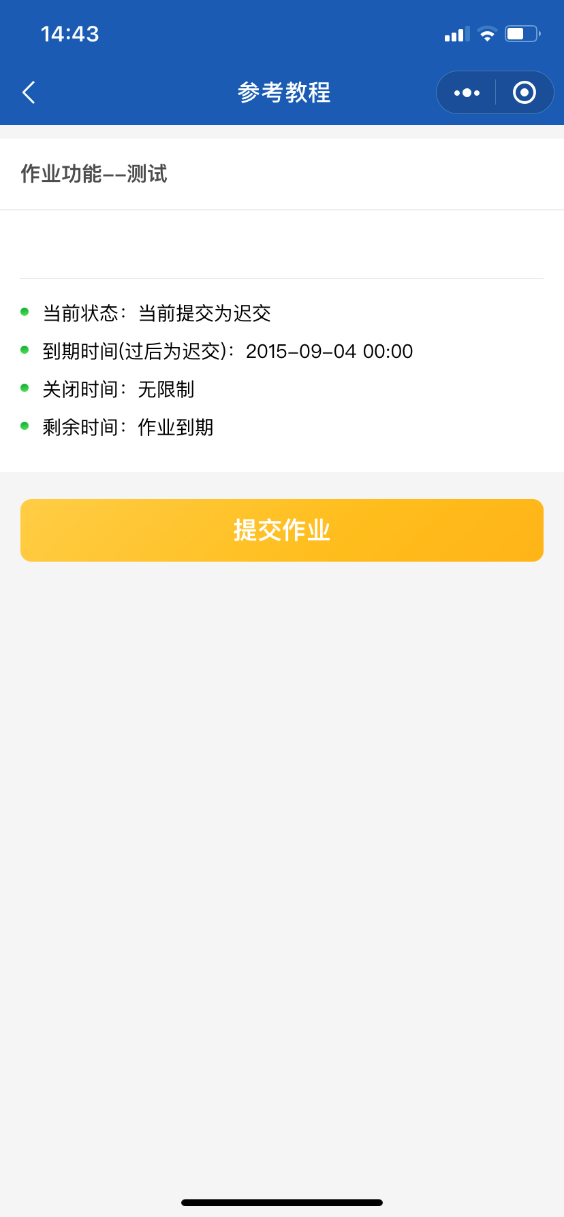 互动课堂当教师开始授课后，可以在首页进入互动课堂，可以看到教师的授课记录，当教师发起课程互动活动时（如测验、讨论），会收到相应的推送，点击即可进入参与教师的课堂互动活动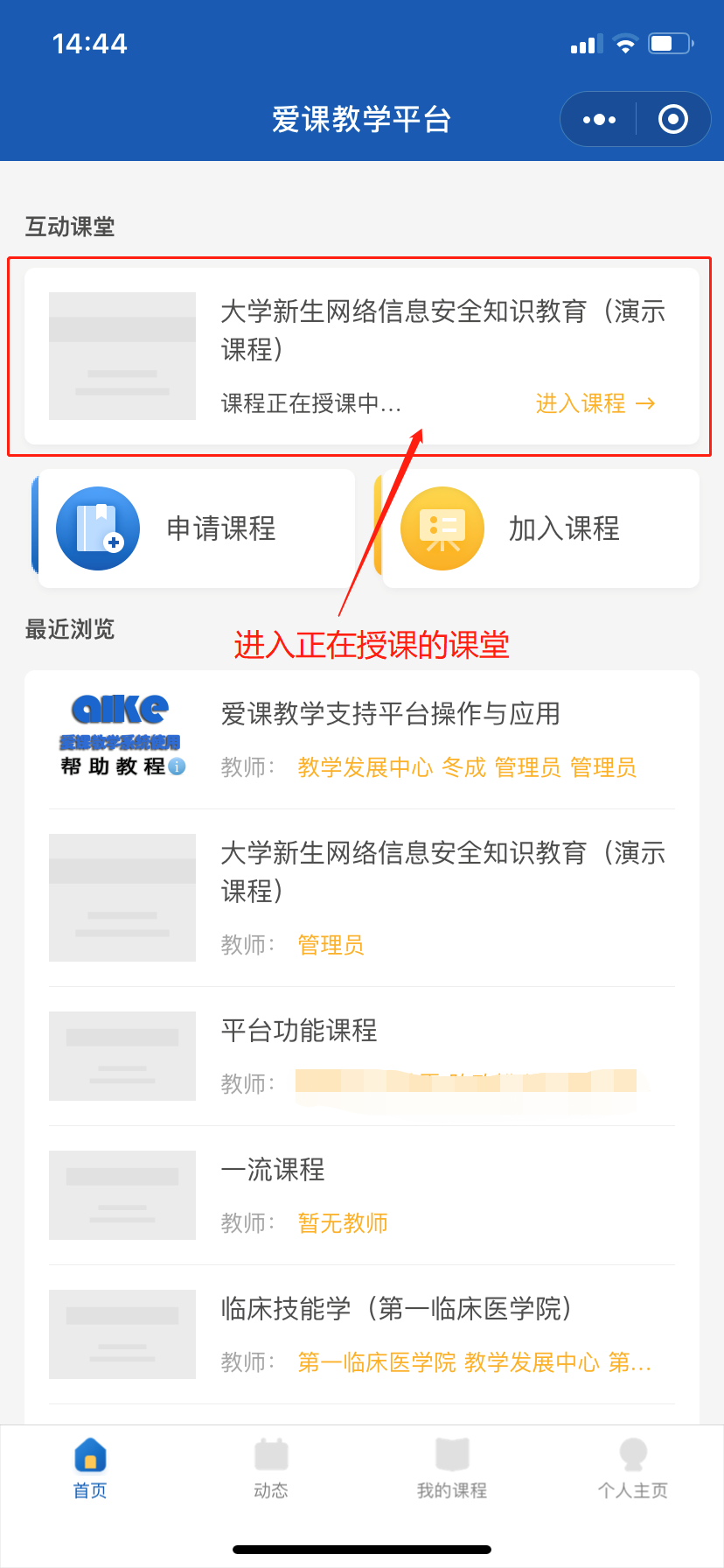 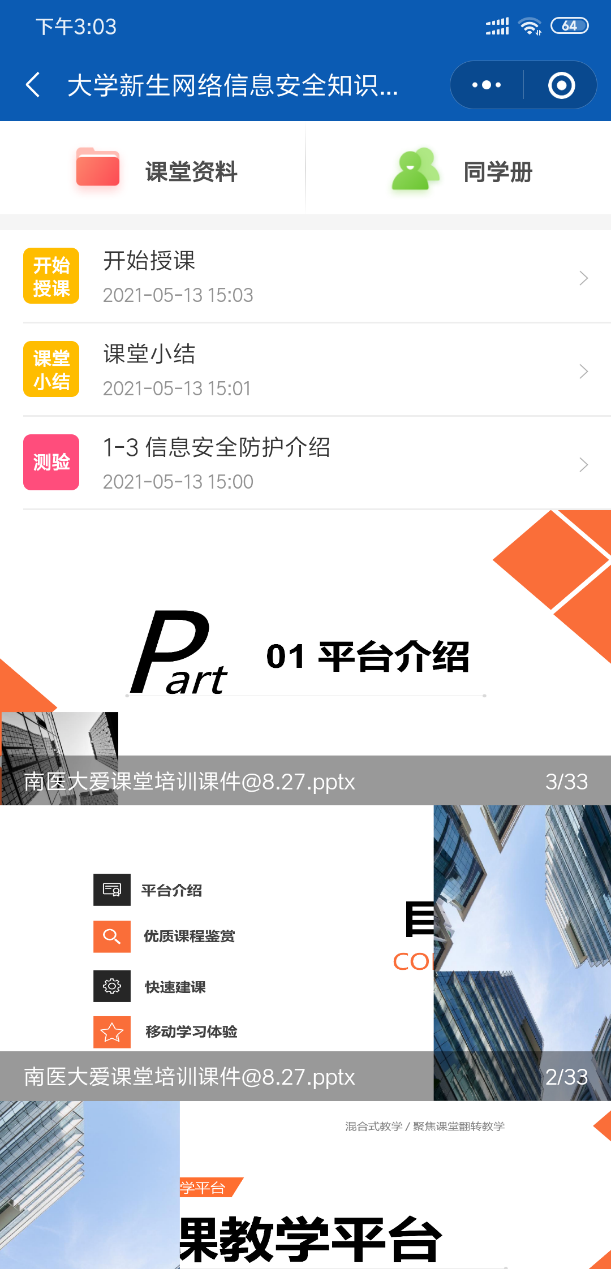 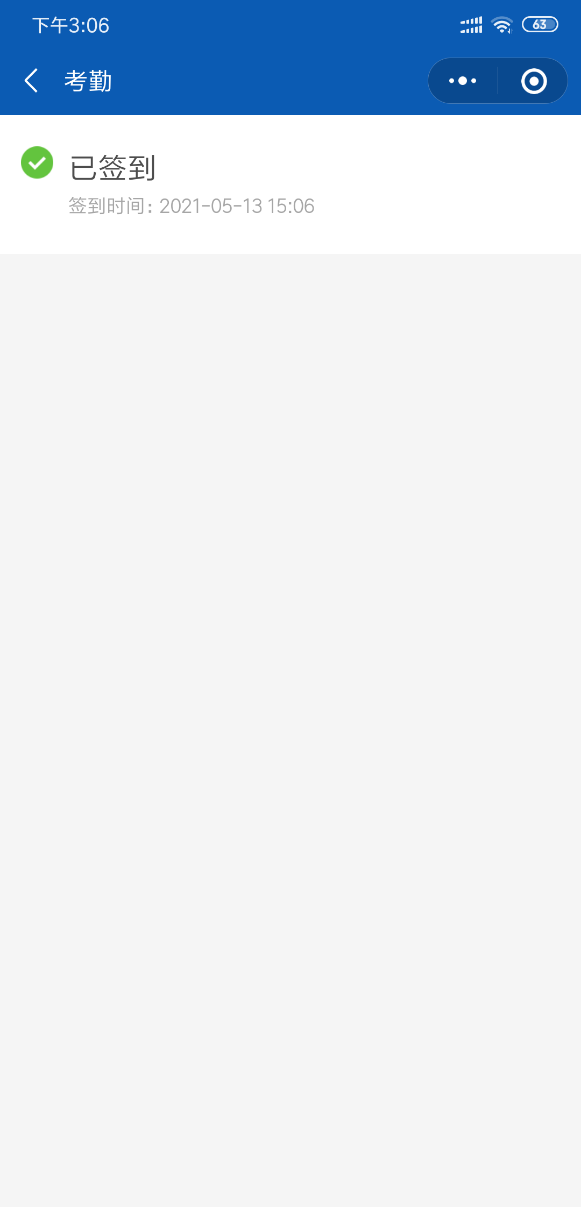 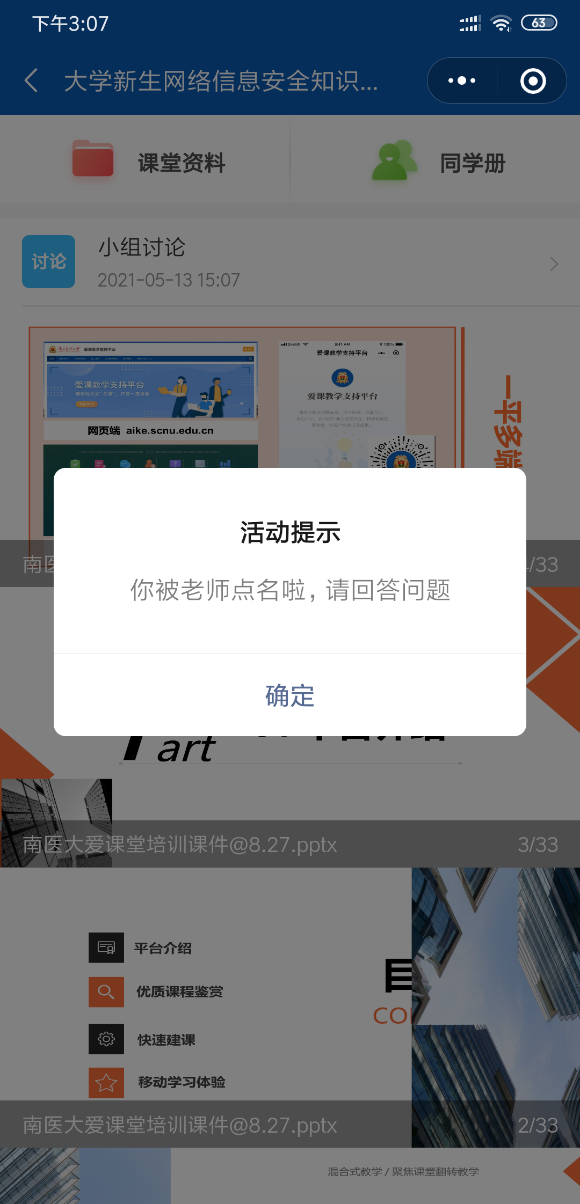 